کمک مالیمعلومات برای والدینهر طفل ویکتوریا باید به دنیایی از فرصت های یادگیری که فراتر از صنف درسی وجود دارند دسترسی داشته باشد. تمویل کردن کمپ ها، ورزش ها و سیرهای علمی (( Camps, Sports and Excursions Fund (CSEF) کمک می کند تا هیچ شاگردی فرصت پیوستن به هم صنفی های خود برای فعالیت های مهم آموزشی و سرگرم کنند ه را از دست ندهد. این بخشی از برنامۀ تبدیل کردن ویکتوریا به ایالت تعلیم و تربیه و تعهد حکومت در قطع کردن ارتباط بین سابقه شاگرد و نتایج تحصیلی وی است.کمپ ها، ورزش ها و سیرهای علمی (Camps, Sports and Excursions )      تمویل (CSEF) کمپ های مکتب تجربه های الهام بخشی را در خارج از منزل برای اطفال فراهم می کند. سیرعلمی درک عمیق تری از نحوه کار جهان را تشویق می کند، در حالی که ورزش کار تیمی، نظم و رهبری را آموزش می دهد.  همه این ها بخشی از یک برنامه تعلیمی سالم است.CSEF توسط حکومت ویکتوریا برای کمک به خانواده های واجد شرایط جهت تأمین مصارف سفرهای مکتب، کمپ ها و فعالیت های ورزشی ارائه شده است.
اگر شما یک کارت تخفیف آزمایش شدۀ درآمد با اعتبار دارید یا پدر یا مادر پرورشی موقت (temporary foster parent) هستید، شما ممکن است واجد شرایط برای CSEF باشید. برای خانواده های پناهجو و پناهنده نیز دسته بندی خاص وجود دارد. این کمک هزینه به مکتب پرداخت می شود تا در مصارف مربوط به کمپ ها، سیرهای علمی یا فعالیت های ورزشی به نفع فرزند شما استفاده کند.مقدار سالانه CSEF برای هر شاگرد:150 دالر برای شاگردان دورۀ ابتدایی250 دالر برای شاگردان دورۀ لیسهمعلومات بیشتربرای معلومات بیشتر در مورد CSEF مراجعه کنید به:Camps, Sports and Excursions Fund (CSEF): Eligibility | education.vic.gov.auچگونه درخواست داددرخواست دهندگان جدید باید برای دریافت فورم درخواست CSEF با دفتر مکتب تماس بگیرند یا آن را از وبسایت زیر دانلود کنند. اگر سال گذشته در مکتب فرزند خود درخواست CSEF داده اید، ضرورت به تکمیل کردن فورم درخواست در سال جاری نیست، مگر این که در شرایط خانوادگی شما تغییری ایجاد شده باشد. فقط در صورت ایجاد هر یک از تغییرات زیر، باید فورم درخواست را تکمیل کنید:شمول شاگردان جدید؛ فرزند شما امسال مکتب را شروع یا تغییر داده است.تغییر در شرایط خانوادگی ؛ مانند تغییر سرپرستی، تغییر نام ، تغییر شماره کارت تخفیف یا خواهر و برادرهای جدید که امسال مکتب را شروع می کنند.اگر مطمئن نیستید با دفتر مکتب تماس بگیرید.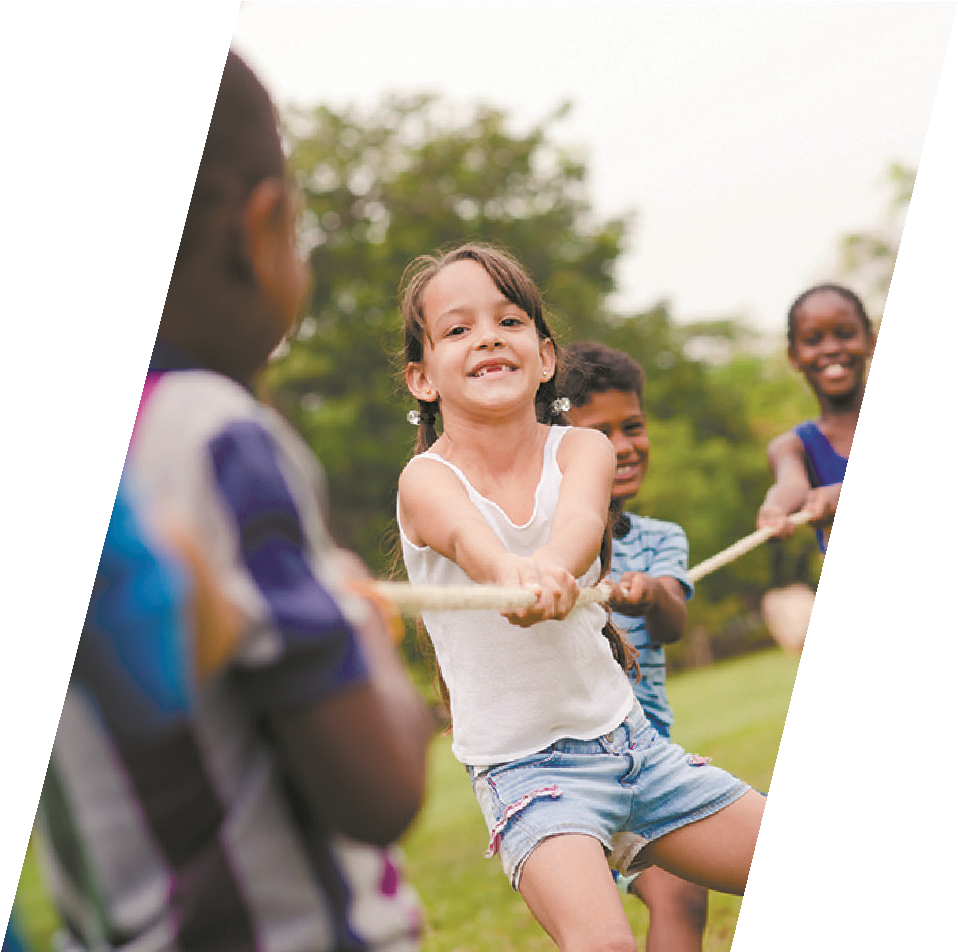 